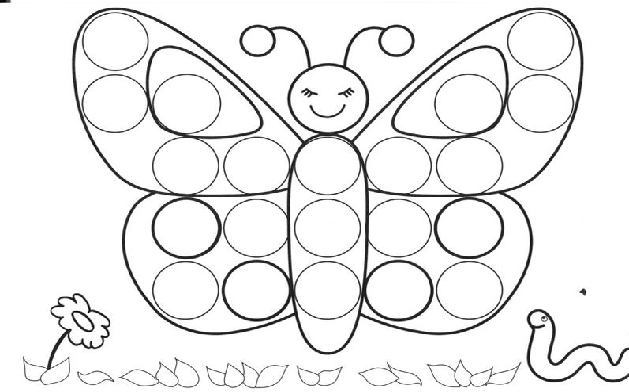 Pokoloruj :  5 kropek  na czerwono ( jak serce), 5 kropek na żółto( jak słońce) , 3 kropki na zielono ( jak trawa ), 4 kropki na niebiesko ( jak niebo) i 4 kropki na pomarańczowo ( jak marchewka)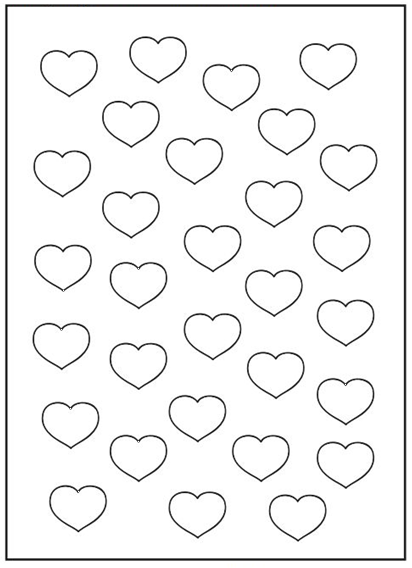 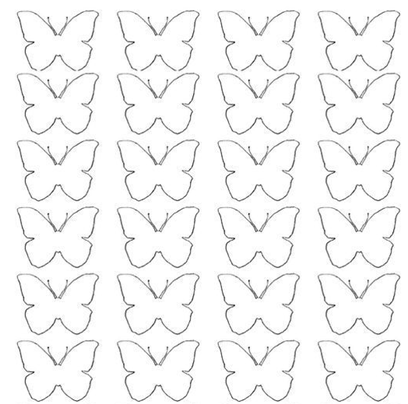 Pokoloruj takim samym kolorem po 3 serduszka .                            Pokoloruj takim samym kolorem po 4 motyle.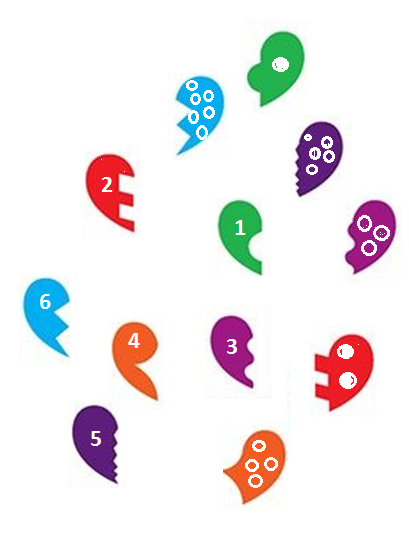 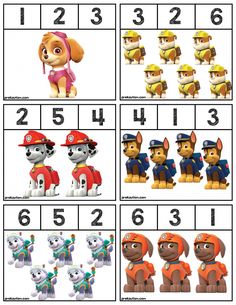 Połącz dwie , właściwe  połowy serduszek.                                          Zaznacz , ile jest.